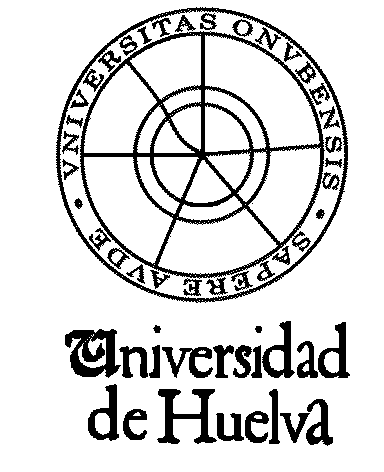 Facultad de Educación, Psicología y Ciencias del DeporteCONVOCATORIA PARA ACTIVIDADES FORMATIVAS COMPLEMENTARIAS (INDIVIDUALES) DE CARÁCTER ON-LINE PARA EL AÑO 20211.- MODALIDAD DE SOLICITUD: Individual (   )2.- DATOS DEL/ (Organizador/es):Apellidos: Nombre: DNI: Departamento: Titulación:Figura docente:Asignaturas que imparte (curso 2020/21)Nombre de otros/as organizadores/as: 3.- DATOS DE 3.1 Nombre: Denominación de la actividad.3.2 Tipo de Actividad: Tipo de actividad (indicando si es la primera vez que se celebra).3.3 Justificación: Importancia, objetivos, etc. y breve resumen de la actividad.3.4 Calendario y lugar de celebración: En necesario considerar que las actividades deben quedar justificadas, en los términos establecidos en la convocatoria, antes del cierre económico de año 20203.5 Duración:Días y número de horas3.6 Personas a las va dirigida la actividad y número aproximado de participantes:3.7 Programa de la actividad:Con indicación expresa de los ponentes, conferenciantes…3.8 Breve reseña del currículum vitae del/los ponente/sDebe reflejarse su idoneidad en relación a los objetivos de la actividad4.- PRESUPUESTO:4.1 Detalle de gastos totales que se prevé conlleva la actividad Ponentes, publicidad, recursos didácticos...4.2 Ingresos previstos A través de cuotas de inscripción, ayudas de otras instituciones solicitadas o concedidas con indicación de las cantidades,…4.3 Gastos concretos para los que se solicita ayuda: Teniendo en cuenta que solo serán financiados los conceptos que establece la convocatoria.4.4 Cantidad total:4.5 Detalle:Huelva, a...…de………..…………..de 2021Firma del/la solicitanteSra. DECANA DE LA FACULTAD EDUCACIÓN, PSICOLOGÍA Y CIENCIAS DEL DEPORTECONCEPTOCANTIDAD SOLICITADAPonencia Indicar número de horas y cantidad total solicitada (Máximo 50€ por hora)PublicidadMáximo 50€Recursos didácticosMáximo 100 €